Fundacja FaniMani została założona w 2014 roku przez osoby połączone wspólną wizją wykorzystania innowacyjnych narzędzi internetowych do działań dobroczynnych. Jej misją jest pomaganie wszelkim organizacjom prowadzącym działania o naturze prospołecznej w zbieraniu funduszy na cele statutowe. Fundacja realizuje swoje założenia poprzez prowadzenie platformy łączącej organizacje społeczne z darczyńcami oraz przedsiębiorcami z branży e-commerce. Współdziałanie z otoczeniem biznesowym pozwala Fundacji oferować rozwiązania, które pomagają w zbieraniu pieniędzy bez ryzyka i kosztów – zarówno dla osób pomagających, jak i dla adresatów pomocy finansowej – podczas standardowych zakupów online dokonanych przez FaniMani.pl. to pierwszy w Polsce serwis, dzięki któremu każdy może wspierać organizacje społeczne przy okazji zakupów w internecie bez ponoszenia dodatkowych kosztów. Zarejestrowane organizacje społeczne otrzymują darowizny w wysokości kilku procent wartości transakcji za każdym razem, gdy użytkownik robiący zakupy online przez FaniMani.pl wskaże wybraną organizację jako cel, który chce aktualnie wesprzeć. Do serwisu dołączyło już ponad 2 700 inicjatyw społecznych, a zakupów można dokonywać w ponad 800 współpracujących sklepach. Zakupy za pomocą serwisu robi się w standardowy sposób i płaci się tyle, co zawsze. Jest to możliwe, ponieważ darowizny pochodzą z budżetu marketingowego sklepu. Wszystkie osobiście wygenerowane, dzięki korzystaniu z serwisu, datki można monitorować i sprawdzać ich aktualny status w zakładce „moje darowizny”, widocznej po zalogowaniu się na konto.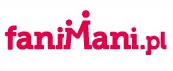 Zobacz, jak działa FaniMani.pl: https://www.youtube.com/watch?v=7LTnYLIkXcE   Więcej informacji o FaniMani.pl: www.fanimani.pl FaniMani.pl na Facebooku: www.facebook.com/faniManifaniMani